  档案馆参加学校2018年度   消防安全演练活动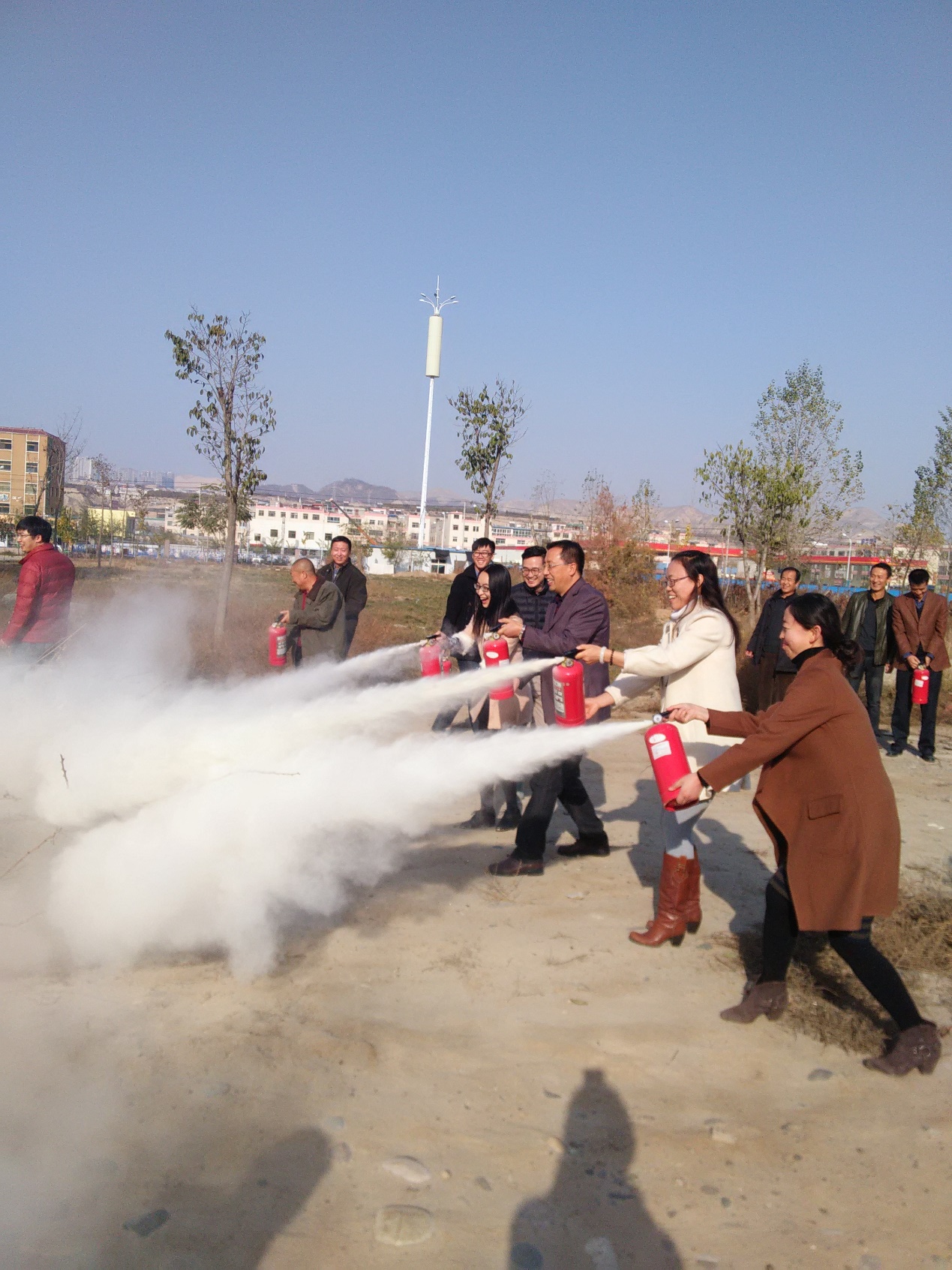 为加强我校档案馆安全保障工作，增强消防安全保障意识，进一步培养档案馆工作人员在突发性灾害发生时，提高紧急情况下应急处理能力，档案馆全体人员于2018年11月17日下午参加了保卫处在南校区举行的2018年度消防安全演练活动。演练前，保卫处的井圆清同志向大家讲解了校园消防安全工作有关规定，阐述了日常工作生活中因为麻痹大意引起火灾事故的危险性，详细讲解火场逃生注意事项和安全操作要求，提醒大家提高防范意识，养成良好习惯，掌握基本灭火技能。并向大家详细讲解了各类常见灭火器材的正确鉴别和使用方法，并用灭火器实地进行了灭火演示。随后，演练开始。保卫处的同志指导大家使用灭火器扑灭火源。大家热烈互动，积极参与实践。此次消防安全知识培训和演练活动，进一步增强了档案馆全体人员的消防安全意识，提升了档案应急工作处置能力，取得了较好的效果。